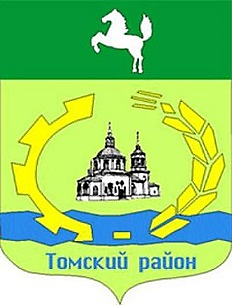 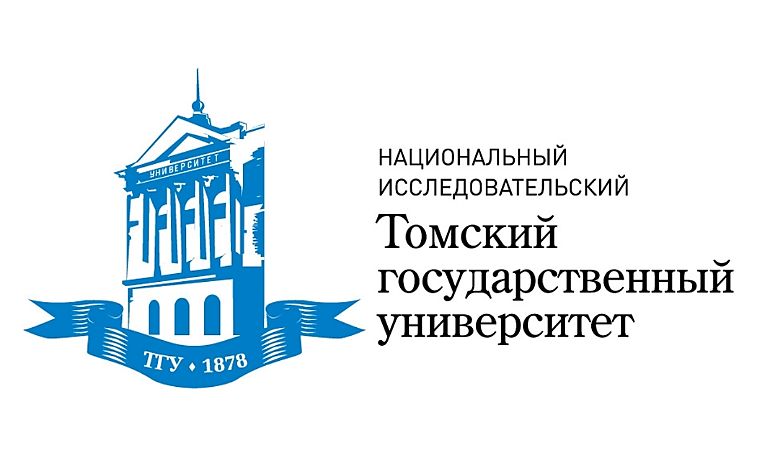        Уважаемые жителиЗоркальцевского сельского поселения!01.04.2021 в 10:30В рамках проекта Томского регионального отделения Ассоциации юристов России «Юридический автобус» профессорско-преподавательским составом Юридического института ТГУ будет оказана консультационная помощь в форме устных и письменных консультаций по адресу:д. Нелюбиноул. Рабочая, 46 (Библиотека)